ПроектПРОГРАММАIII ФОРУМА ПО ХЛЕБОПЕЧЕНИЮ МОСКОВСКОЙ ОБЛАСТИ Министерство инвестиций и инноваций Московской областиРоссийская Гильдия пекарей и кондитеров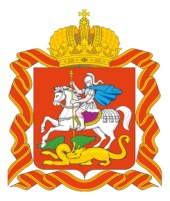 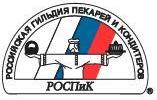 III ФОРУМ ПО ХЛЕБОПЕЧЕНИЮ МОСКОВСКОЙ ОБЛАСТИ29 марта 2017 г. Московская область, г. Красногорск, бульвар Строителей, д. 1, конференц-зал Дома Правительства (-1 этаж)10.00-11:00Регистрация участников ФорумаПриветственный кофе-брейк11:00-11:10Приветственное слово:Габдрахманов Ильдар Нуруллович - Вице - губернатор Московской областиБуцаев Денис Петрович - заместитель председателя Правительства  Московской области - министр инвестиций и инноваций Московской области.Выступления:11:10-11:15Эльдарханова Ирина Борисовна - вице-президент НП «Российская гильдия пекарей и кондитеров», председатель Совета директоров 
ГК «Конфаэль», г. КрасногорскТема выступления: «Хлебопечение Московской области: состояние, проблемы, перспективы»11:15-11:25Руководство Министерства сельского хозяйства 
и продовольствия Московской областиТема выступления: уточняется 11.25-11.35Руководство Министерства потребительского рынка и услуг Московской областиТема выступления: уточняется11.35-11.45Карисалова Надежда Афиногеновна - заместитель Министра инвестиций и инноваций Московской областиТема выступления: «Формы финансовой поддержки субъектов предпринимательства Московской области»11.45-11.55Раева Надежда Руслановна - начальник отдела надзора по гигиене питания Управления Федеральной службы по надзору в сфере защиты прав потребителей и благополучия человека по Московской областиТема выступления: «О результатах надзора за предприятиями хлебопекарной промышленности в 2016 году. Переход на 
риск-ориентированный подход»11:55-12:05Лисицкий Евгений Вячеславович - руководитель направления Управления по работе с партнерами АО «Сбербанк Лизинг»Тема выступления: «О направлениях и потенциальных совместных проектах взаимодействия АО «Сбербанк Лизинг и НП «РОСПиК»12:05-12:40Выступления представителей субъектов хлебопечения Московской области (3 - 4 представителя субъекта МСП)12:40-13:10Представитель Ассоциации компаний розничной и оптовой торговли (АКОРТ)Тема семинара: «Об оптимизации закупочной деятельности 
и минимизации нереализованного товара»13:10-13:40Представитель компании «ТАКСКОМ»Тема семинара: «О переходе на новый порядок работы контрольно-кассовой техники»13:40-14:00Дискуссия, принятие резолюции, подведение итоговМодераторы:Карисалова Надежда Афиногеновна - заместитель Министра инвестиций и инноваций Московской областиКацнельсон Юрий Менделевич - президент НП «Российская гильдия пекарей и кондитеров»